《贝因美股份有限公司爆摇乳/睛彩叶黄素酯营养片/睛彩蒸汽眼罩产品营销策划项目》（备注：此命题单供参赛师生了解和使用）附件：社科奖第十四届全国高校市场营销大赛指定产品贝因美股份有限公司指定产品目录最低市场零售价：是指此次参赛产品单瓶或单盒的市场最低价格，对应产品不能低于此价格对市场终端用户进行产品销售。标准零售价：是指赛事活动销售实践环节中，产品的标准零售价格。1、社科奖营销实践产品学生供货价均为不含税价，如需开票，需另外支付税点，企业开具电子发票、增值税普通发票或增值税专用发票；2、	公司只针对团队或指导老师统一订货；单次进货价格不低于500元/次（可多产品组合进货，组合金额不少于500元/次） ；3、	受物流所限新疆、西藏、内蒙古、青海等偏远地区不包邮（每次根据实际发货重量，快递费用另行计算），疫情严重地区及港、澳、台地区不发货，疫情地区待物流恢复后发货；4、	未销售完的产品在不影响二次销售的情况下可退还公司，退货按阶段进行，初赛、复赛、国赛阶段均可申请退货，退货不计入销量成绩（拟定：初赛退货截止2023年3月20日、复赛退货截止2023年4月20日、国赛退货截止2023年5月20日，具体退货时间随赛程另行公布），退货数量不得超过最后一次订单产品记录的20%，且最后一次订单不低于500元，退货运费自行承担；5、 为配合本次大赛，更深入的了解销售实践，各院校指导老师可根据地域情况统一制定销售价（销售价不可低于供货价）。参赛团队完成大赛官网报名组队，可根据需要联系：产品咨询请拨打品牌方咨询服务热线95105377、4001777177（免拨区号，市话资费）了解品牌更多信息请咨询企业官方项目对接人李洁（扫二维码加VX）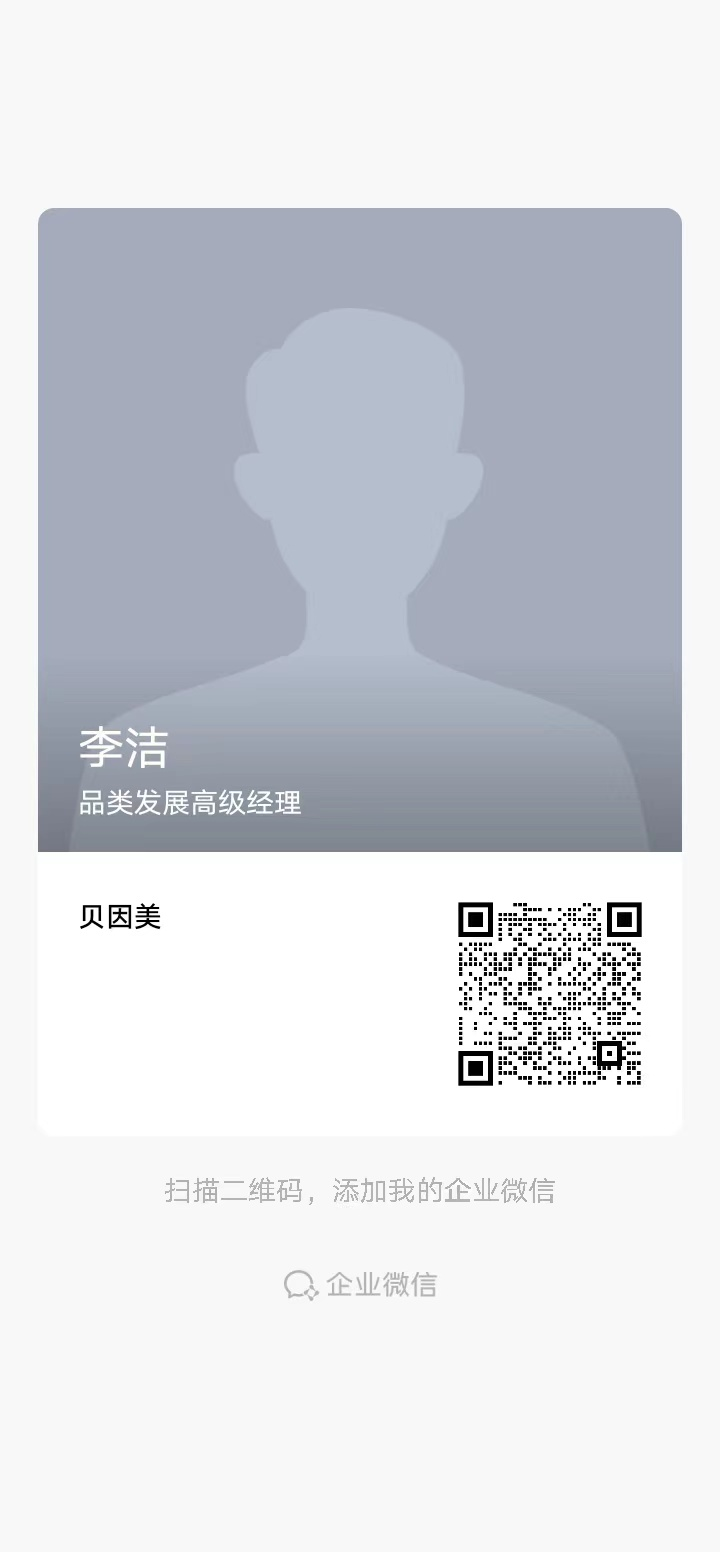 产品订购相关请拨打13777436818、4006338088（扫二维码加VX）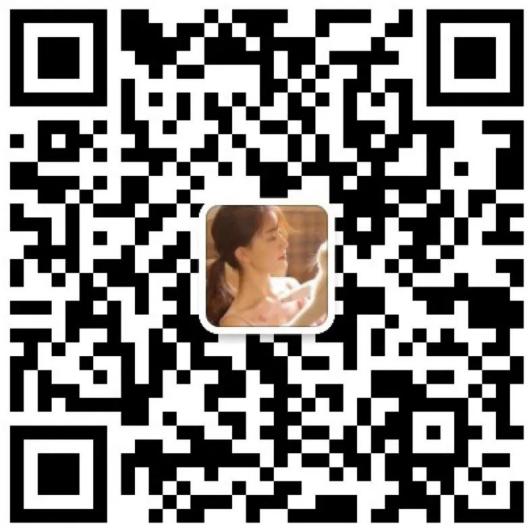 命题项目【贝因美股份有限公司 爆摇乳豆豆奶昔/睛彩叶黄素酯营养片/睛彩蒸汽眼罩产品营销策划项目】 （任选一或组合均可）参赛产品爆摇乳豆豆奶昔、贝因美睛彩叶黄素酯营养片、贝因美睛彩蒸汽眼罩产品销售渠道天猫、京东等电商平台；抖音小店、快手等兴趣电商平台。传播/营销目的贝因美爆摇乳（豆豆奶昔）倡导健康生活，颠覆饮品市场，成就一款好玩、好喝、万能CP体质的健康饮品；运用全媒体手段，提升品类曝光度，打开健康饮品中贝因美的品牌知名度，让年轻一代消费者对贝因美产品有全新认知；探索营销创新模式，带动爆摇乳销售，提升品类营销影响力。贝因美睛彩叶黄素酯营养片（打造爆款为目的）睛彩是贝因美子品牌，以专注亲子家庭成员的眼部健康为核心，专业打造护眼产品线，让大众知晓并喜爱【睛彩：世界因你而“睛”彩，健康芯世界】；蓝光伤害不可逆，抵御蓝光刻不容缓。贝因美睛彩叶黄素酯营养片每时每刻由内而外给眼部提供足够营养，既好吃又方便，叶黄素酯：玉米黄质1:5科学配比;运用全媒体手段，提升品类曝光度和品牌知名度，让贝因美睛彩产品及品牌被用眼人群所认知和喜爱并认同，从而激发品类销售的爆发，成就新一代国产护眼品牌。贝因美睛彩蒸汽眼罩睛彩是贝因美子品牌，以专注亲子家庭成员的眼部健康为核心，专业打造护眼产品线；长期用眼导致疲劳，伤害眼睛，贝因美睛彩蒸汽眼罩由外及里舒缓眼部干涩，即可缓解视疲劳；以高品质赢得客户体验感，让更多的学生用上、喜欢她，提升品类曝光度和品牌知名度。（以上产品简要版介绍附表）企业简介贝因美股份有限公司（以下简称“贝因美”）初创于1992年，总部坐落于杭州钱塘江畔。贝因美业务涵盖婴幼儿食品、亲子用品的研发、生产和销售，涉及亲子服务、亲子健康、亲子教育等领域。2011年贝因美（002570）在深交所挂牌上市，是国内A股婴童食品第一股。公司成立以来，始终坚持产品研发、注重产品品质，将提升产品品质作为保持企业可持续发展的核心优势。贝因美建立、实施和不断完善生产质量管理体系，应用全球领先的生产工艺与专业设备，精选全球黄金奶源带（奶源基地包括爱尔兰、澳洲和黑龙江安达等），并与爱尔兰KERRY集团、瑞士Hochdorf等知名跨国企业合作，制造出具有国际先进水平并更适合于中国宝宝的产品，始终做到对宝宝负责，让妈妈放心。贝因美始终坚持“国际品质，科学配方”的产品理念，注重科研创新。贝因美专注中国人母乳研究20多年，与上海儿童医学中心等机构开展合作，构建了目前国内最为完善的母乳研究理论体系之一，并初步建立了中国人母乳成分数据库，多项研究均为国际或国内首创。在产品标准上，贝因美执行高于国标的国际化标准，产品连续多次成功通过香港标准及检定中心（STC）权威认证；在质量标准上引入药品GMP管理的理念，打造更加安全、绿色的婴童食品。贝因美自成立以来，一贯注重自主科研创新力量的培养，公司拥有贝因美食品科学与营养研究院、贝因美生育养育教育研究院等专业科研部门，下设各类研究中心，拥有各类专业技术人才及一批一流相关专业的国际专家、顾问，与国际国内先进技术研究机构长期合作，为产品和服务的创新升级持续提供支持。养育教育，同样关系到一个民族的整体素质的提升。贝因美在为消费者提供营养、安全的婴幼儿产品外，更在成立之初就确立了“育儿专家，亲子顾问”的品牌定位。公司全面打造“爱婴”、“育婴”、“亲母”三大社会工程，并创立了“成功生养教”体系，实现了从产品到理念的跨度，赋予了婴童业特殊的行业责任感和使命感。贝因美通过举办育婴讲座和沙龙、建立育婴咨询中心等活动形式，将贝因美“成功生养教”育儿理念传播到广大家长心中。此外，贝因美携手中国友好和平发展基金会设立伴你成长基金，助力中国少年足球；携手中国出生缺陷干预救助基金会设立“成功妈咪专项基金”，改善和提高孕妇群体的营养知识和健康水平，预防出生缺陷；携手中国少年儿童基金会联手设立“贝因美母婴关爱基金”，关爱农村留守女童；携手中国红十字基金会设立“幸福天使基金”，为0至6岁贫困婴幼儿家庭和需要帮助的孤残婴幼儿提供资助……贝因美以“爱”为基础，以“弘扬亲子文化”为纽带，以“成功生养教”体系为发展根本，以行业领先的婴幼儿食品专业制造商为战略基石，通过持续研发、制造科学安全的亲子产品，以专业、温馨的亲子服务，以爱的人文精神，帮助亲子家庭健康幸福，从而为人类可持续发展做出应有的贡献。第十四届全国高校市场营销大赛开赛在即,深入校企合作,通过与众多参赛院校指导老师们的沟通,依托社科奖大赛这个平台,让参赛学生能够更好的学有所用，更全面提高营销实践能力，本届大赛提供爆摇乳豆豆奶昔、贝因美睛彩叶黄素酯营养片、贝因美睛彩蒸汽眼罩给参赛团队营销实践。企业理念生命因爱而生，世界因爱而美项目意义以营销创意为基础，以营销实践为工具，从基础工作做起，强调社会经验的积累，促使参赛学生整体综合素质的提高；锻炼在校学生为学为用的综合能力，强调学有所得，学以致用，开辟“第二课堂”，为企业发掘人才，为社会培养人才，为大学生就业提供一种新途径；促进优秀企业家与在校大学生之间的交流、沟通，使高校学生进一步了解企业对于人才的需求，更好的规划职业规划发展；促进企业与高校间的课题研究合作，企业支持高校科学研究，高校科研以企业需求为导向，提高科成果转化率；提高企业形象和企业品牌认知度、传播度及美誉度，提升产品销量和市场占有率。命题要求要求参赛团队撰写《产品整合营销策划案》；策划案围绕爆摇乳豆豆奶昔、贝因美睛彩叶黄素酯营养片、贝因美睛彩蒸汽眼罩任选一或组合；要求参赛团队借助市场营销、工商管理和财务管理的相关知识，通过对企业所面对营销环境的分析，明确目标市场和定位，并在对目标市场进行全面分析的基础上制定营销策略；应着重突营销方案的实用性和创新性，执行策划案内容并将执行效果写入策划案；结合产品特点制作产品宣传短视频。命题规范【企业营销策划案】 1、企业营销策划案内容包含但不限于：环境分析、市场分析、营销战略、营销策略、行动计划、执行实施效果说明等；2、“行动计划”应以具体落地实施方案为中心进行撰写，包括但不限于：（1）与具有高端资源的企业合作；（2）社区推广、校园推广；（3）关系营销，通过自己或他人的人脉关系进行品牌宣传和产品促销；（4）与产品关联渠道合作如；（5）发展代理商；（6）大型企业、工会及街道社区员工福利发放；（7）电商平台、网红、平台直播、快手、抖音及自媒体等其他任何可销售公司产品的高端渠道或消费者；3、“执行实施效果说明”部分较重要，需对活动等的执行过程及结果进行说明：（1）图片：网络推广截图、活动图片、活动成果截图、宣传图片等、（2）视频：以视频形式记录销售实践；（3）合作关系建立的证明文件、数据及视频等；（4）执行结果包括整合到的具体资源、建立了怎样的合作关系及具体的销售额（如没有，可暂时不写销售额；如有，销售额可计入参赛团队的“销售业绩”中；4、销售过程中结合产品特点制作短视频；以产品曝光、传播为目的制作视频；抖音、快手等平台的小视频以及各种增加品牌影响力的创意小视频、MG动画等； 4、内容积极向上，爱党爱国，不得侵权、抄袭或请他人代写。5、字数为5000-10000字；作品含封面、目录、封底等；6、作品封面中放入大赛logo和策划案产品logo；7、作品所需数据、参考书等资料一律自行准备，报告中引用部分内容须注明出处；8、作品电子版文件采用A4幅面的Word或16:9尺寸的PPT。9、视频：作品提交格式为: mp4、 flv等格式，分辨率不低于720*576（超大文件可单独申请提交）。 作品上交1、参赛作品应在2023年3月20日前通过大赛官网（www.cmat.org.cn）直接上交。奖项评定1、“本项竞赛奖”评比说明（初赛）（1）大赛项目评价总分为100分，根据本项目的参赛团队得分进行排名，最终确定各项目的一、二和三等获奖团队。 “营销策划项目”分数=策划案总分40分+销售实践30分+答辩30分=100分。附加分：新颖的销售方案、独特的宣传手法、优质的营销模式进行销售实践可作为销售附加分，分值5分。（2）本届社科奖大赛增设销售奖，该奖项只考核团队的销售业绩。销售队伍的销量统计一直持续到比赛最终结束，无论团队是否进入下一阶段比赛，均可以参加销售竞赛，持续销售到总决赛。颁奖时间统一在总决赛颁奖典礼。产品名称主计量单位辅计量单位箱规标准零售价最低市场零售价箱重量（kg）最小发货量发货价/箱（含快递费20/箱）睛彩叶黄素酯营养片18克（12瓶/盒、3盒/箱）瓶箱3628.80 12.80 11箱起480.00 睛彩叶黄素酯营养片90克瓶箱12128.00 99.00 11箱起1208.00 睛彩蒸汽热敷眼罩10片装盒箱20156.0049.00101箱起1060.00 爆摇乳系列豆豆奶昔（6瓶装）盒箱24129.0059.00 61箱起1436.00 组合装进货金额≥500元，每单加20元（拆装、纸盒和快递费）进货金额≥500元，每单加20元（拆装、纸盒和快递费）进货金额≥500元，每单加20元（拆装、纸盒和快递费）进货金额≥500元，每单加20元（拆装、纸盒和快递费）进货金额≥500元，每单加20元（拆装、纸盒和快递费）进货金额≥1000元，包邮进货金额≥1000元，包邮备注：不负责产品破损赔偿（可拒签）